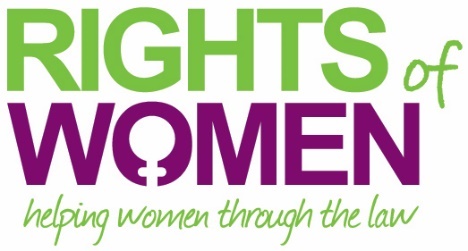 Job DescriptionJob Title: Legal Officer (Employment Law)Please note Legal Officer/Senior Legal Officer posts are linked at Rights of Women, indicating the possibility of promotion from Legal Officer to Senior Legal Officer. Salary: £39,298.62 per annum plus 3% employer pension contributionHours: 35 hours (5 days) Monday – Friday inclusive. Applications for part-time 28 hours (4 days) a week will also be considered. Pension:	3% employer contribution		5% employee contributionHoliday entitlement: Full-time entitlement is 28 days annual leave plus public holidays per annum. This includes three designated days to be taken between the December and January bank holidays when the organisation is closed.Office Address:  Rights of Women, 52-54 Featherstone Street, London EC1Y 8RTLocation:  Flexible - home-based or hybrid (office and home-based) working available. Occasional travel requirement across England and Wales for meetings or delivery of training. The postholder will be required to attend the office occasionally to attend work meetings. Line manager: Senior Legal Officer (Employment Law)Duration:  Permanent SummaryThe Legal Officer (Employment law) is responsible for the delivery of Rights of Women’s core services including providing legal advice on our telephone advice lines, delivering training and writing publications. They also contribute to Rights of Women’s policy and influencing work, specifically related to our 'Sexual Harassment at Work’ advice line and employment law and the management of the legal volunteers to the advice line. Key tasks and responsibilities Provide quality legal advice to women over the telephone and/or via caseworkTraining, recruitment and onboarding of legal volunteersKeep abreast of developments and cges in the lawResearch and write legal materials for and on behalf of Rights of Women Contribute to and write policy submissions on behalf of Rights of Women Prepare and deliver  courses, seminars and conferencesRespond to requests from the mediaRepresent Rights of Women at meetings, seminars and conferencesAssist with the administration of advice services and recruitment and supervision of volunteer legal advisersAssist in research projects and reports on a range of legal and policy issues affecting womenGeneralWork within the budgetary constraints set in accordance with Rights of Women’s financial regulationsAttend staff, strategy and other Rights of Women meetings Attend supervision sessions with line managerAttend reflective practice sessionsAdhere to and work within Rights of Women’s policies and proceduresUndertake such other reasonable tasks as requested by the Director 